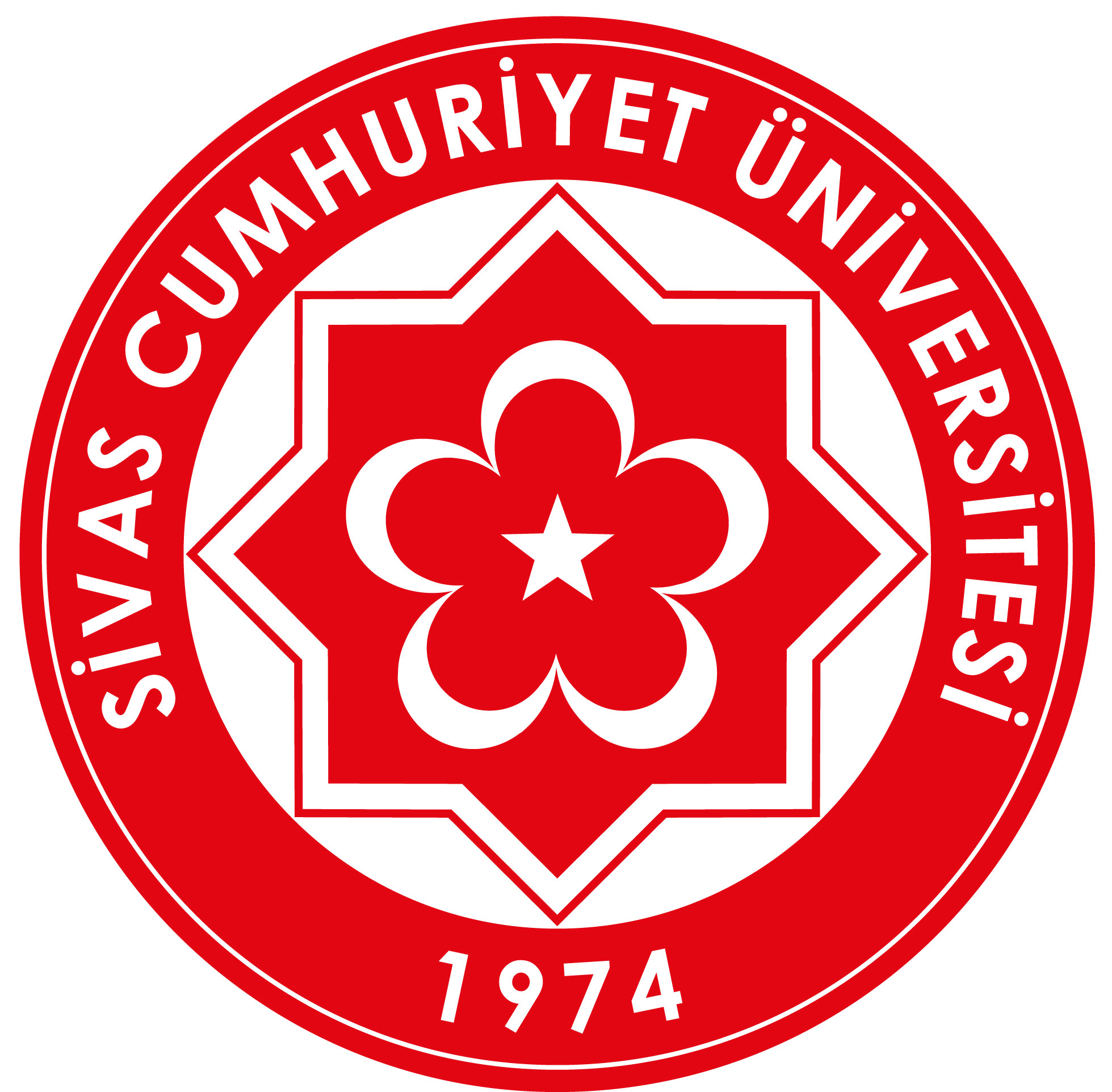 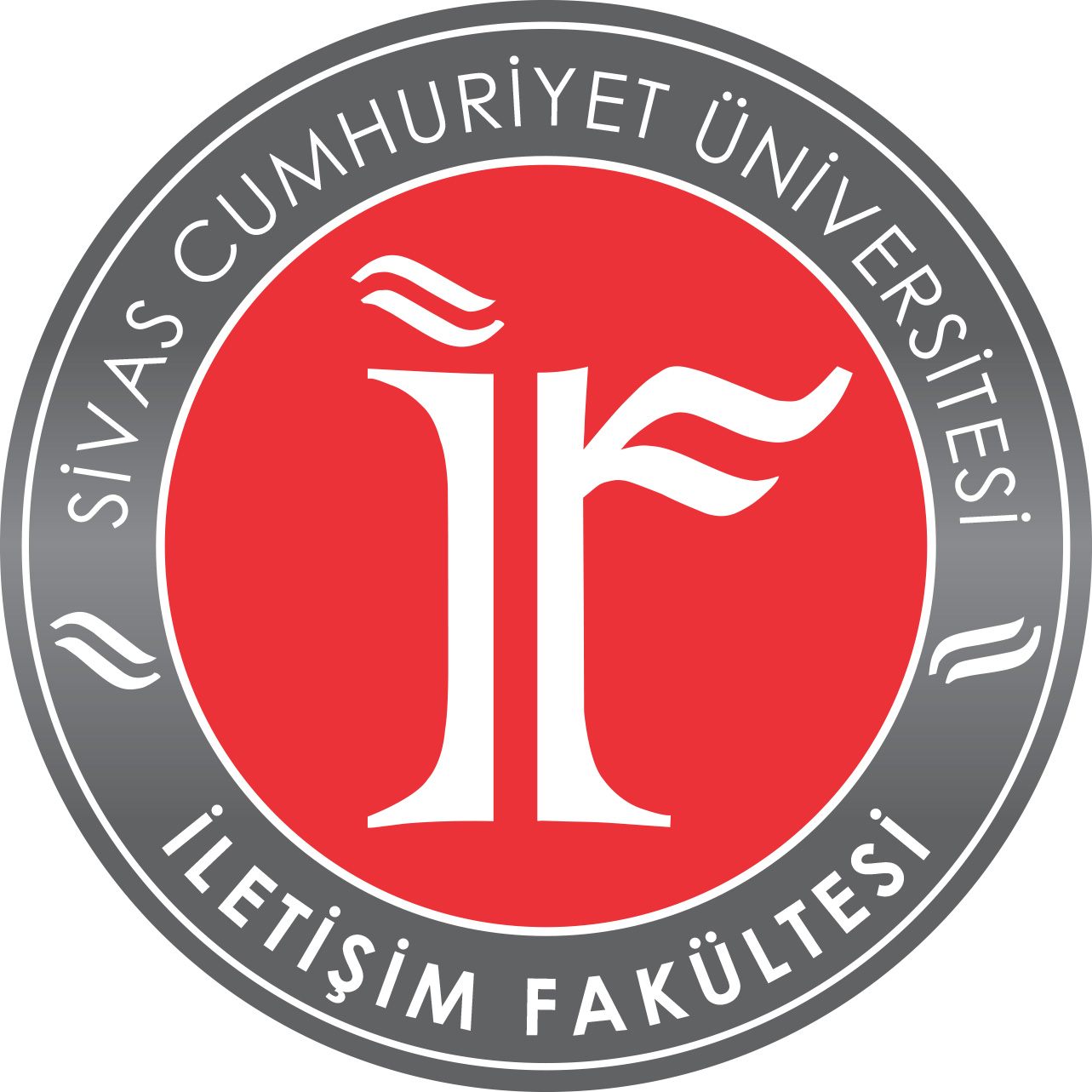 SINAV KÂĞIDINA İTİRAZ FORMU                     ………………………………………………………………………………………………………..…………….. DEKANLIK MAKAMINAFakülteniz ……………………………………………………………………………………………………………………….…………………….Bölümü .…………………………………..……………………………….. numaralı öğrencisiyim.  …………………………………/……………………… Eğitim Öğretim Yılı ………………………………….……..Yarıyılı ………………………………….. döneminde vize/final/bütünleme sınavı almış olduğum aşağıda belirtilen dersin  ………………..../…………………../20………………tarihinde ilan edilen vize/final/bütünleme sınavı sonucu beklediğim notun altındadır.Sınav cevap kâğıdımın maddi yönden tekrar incelenmesini arz ederim. 																				                                                  ………….…………/…………..………./20………...……………..						                                               Adı Soyadı :Adres          : ………………………………………………………………………………………………………..……………..…………………………………………………………..………………………………………………………………………………………………………..……………..………………………………………………………………………………………………………..……………..Telefon No: ………………………………………………………………………………………………………..……………..	                       e-Posta : ……………………………………………..……………..………………………………………………………………………………………………………..……………..Bilgi Amaçlı;Sınav sonuçlarının ilanı ve sınav notuna itiraz (1) Her sınavın sonuç ve belgeleri, akademik takvimde belirtildiği gün içinde ilgili Dekanlığa/Müdürlüğe teslim edilir. Sınav sonuçları Rektörlüğün belirlediği yöntemle ilgili birimlerce ilan edilir. (2) Öğrenci, sınav sonuçlarına maddi hata sebebiyle itirazını, sınav sonuçlarının ilanından itibaren yedi gün içinde yazılı olarak dekanlığa/müdürlüğe yapabilir. Dekan/müdür, itirazı, ilgili bölüm/anabilim/ana sanat dalı başkanına veya dönem koordinatörüne incelettirir. Sonuç on gün içinde dekanlığa/müdürlüğe bildirilir. Tespit edilen maddî hata ilgili yönetim kurulunca düzeltilir.	(Form No: FR-016; Revizyon Tarihi:20/04/2018; Revizyon No1)SNDERSİN KODUDERSİN ADIDERSİN ÖĞRETİM ELEMANISINIFI/ŞUBESİ